ЧЕРКАСЬКА ОБЛАСНА РАДАГОЛОВАР О З П О Р Я Д Ж Е Н Н Я08.12.2020                                                                                      № 478-рПро скликання позачерговоїсесії Черкаської  обласної ради VIII скликання	Відповідно до статей 46, 55  Закону України “Про місцеве самоврядування в Україні”, статті 12 Регламенту Черкаської обласної ради VII скликання:1. Скликати позачергову сесію Черкаської обласної ради VIII скликання                      10 грудня 2020 року після закінчення другого пленарного засідання першої сесії обласної ради в сесійному залі Будинку рад. 	2. На розгляд сесії внести питання: 	1. Про внесення змін до рішення обласної ради від 19.02.2016 № 3-7/VII "Про структуру і чисельність виконавчого апарату обласної ради"           2. Про обрання заступника голови обласної ради.           3. Про обрання заступника голови обласної ради.           4. Про обрання заступника голови обласної ради.3. На сесію запросити голову та заступників голови облдержадміністрації, представників засобів масової інформації.Голова                                                                                    А.ПІДГОРНИЙ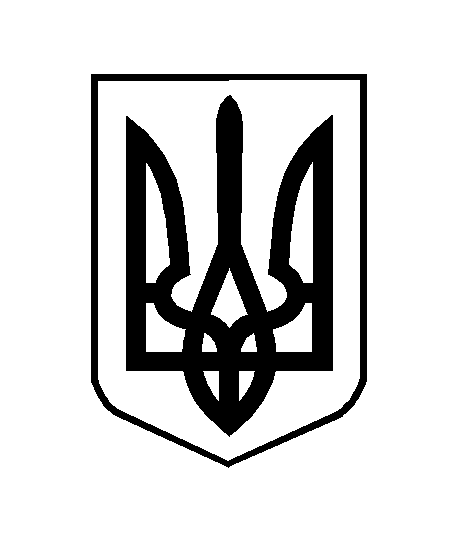 